上投摩根动力精选混合型证券投资基金2019年第4季度报告2019年12月31日基金管理人：上投摩根基金管理有限公司基金托管人：中国银行股份有限公司报告送出日期：二〇二〇年一月二十日§1  重要提示基金管理人的董事会及董事保证本报告所载资料不存在虚假记载、误导性陈述或重大遗漏，并对其内容的真实性、准确性和完整性承担个别及连带责任。 基金托管人中国银行股份有限公司根据本基金合同规定，于2020年1月17日复核了本报告中的财务指标、净值表现和投资组合报告等内容，保证复核内容不存在虚假记载、误导性陈述或者重大遗漏。 基金管理人承诺以诚实信用、勤勉尽责的原则管理和运用基金资产，但不保证基金一定盈利。 基金的过往业绩并不代表其未来表现。投资有风险，投资者在作出投资决策前应仔细阅读本基金的招募说明书。 本报告中财务资料未经审计。本报告期自2019年10月1日起至12月31日止。§2  基金产品概况§3  主要财务指标和基金净值表现3.1 主要财务指标单位：人民币元注：本期已实现收益指基金本期利息收入、投资收益、其他收入(不含公允价值变动收益)扣除相关费用后的余额，本期利润为本期已实现收益加上本期公允价值变动收益。 上述基金业绩指标不包括持有人认购或交易基金的各项费用（例如，开放式基金的申购赎回费、红利再投资费、基金转换费等），计入费用后实际收益水平要低于所列数字。3.2 基金净值表现3.2.1 本报告期基金份额净值增长率及其与同期业绩比较基准收益率的比较3.2.2自基金合同生效以来基金累计净值增长率变动及其与同期业绩比较基准收益率变动的比较上投摩根动力精选混合型证券投资基金累计净值增长率与业绩比较基准收益率历史走势对比图(2019年1月29日至2019年12月31日)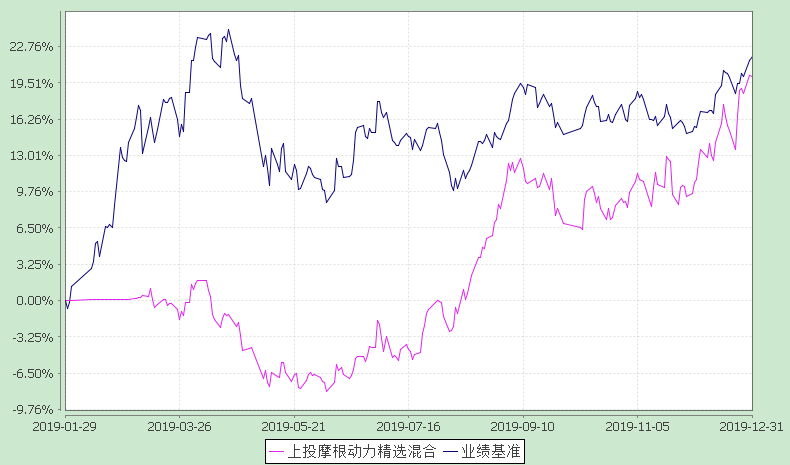 注：本基金合同生效日为2019年1月29日，截至报告期末本基金合同生效未满一年。本基金建仓期自2019年1月29日至2019年7月26日，建仓期结束时资产配置比例符合本基金基金合同规定。§4  管理人报告4.1 基金经理(或基金经理小组)简介注：1. 任职日期和离任日期均指根据公司决定确定的聘任日期和解聘日期。2. 张富盛先生为本基金首任基金经理，其任职日期为本基金基金合同生效之日；3. 证券从业的含义遵从行业协会《证券业从业人员资格管理办法》的相关规定。4.2 管理人对报告期内本基金运作遵规守信情况的说明在本报告期内，基金管理人不存在损害基金份额持有人利益的行为，勤勉尽责地为基金份额持有人谋求利益。基金管理人遵守了《证券投资基金法》及其他有关法律法规、《上投摩根动力精选混合型证券投资基金基金合同》的规定。除以下情况外，基金经理对个股和投资组合的比例遵循了投资决策委员会的授权限制，基金投资比例符合基金合同和法律法规的要求：本基金曾出现个别由于市场及规则原因引起的投资组合的投资指标被动偏离相关比例要求的情形，截止信息披露日已恢复符合法规要求。4.3 公平交易专项说明4.3.1 公平交易制度的执行情况报告期内，本公司继续贯彻落实《证券投资基金管理公司公平交易制度指导意见》等相关法律法规和公司内部公平交易流程的各项要求，严格规范境内上市股票、债券的一级市场申购和二级市场交易等活动，通过系统和人工相结合的方式进行交易执行和监控分析，以确保本公司管理的不同投资组合在授权、研究分析、投资决策、交易执行、业绩评估等投资管理活动相关的环节均得到公平对待。对于交易所市场投资活动，本公司执行集中交易制度，确保不同投资组合在买卖同一证券时，按照时间优先、比例分配的原则在各投资组合间公平分配交易量；对于银行间市场投资活动，本公司通过对手库控制和交易室询价机制，严格防范对手风险并检查价格公允性；对于申购投资行为，本公司遵循价格优先、比例分配的原则，根据事前独立申报的价格和数量对交易结果进行公平分配。报告期内，通过对不同投资组合之间的收益率差异比较、对同向交易和反向交易的交易时机和交易价差监控分析，未发现整体公平交易执行出现异常的情况。4.3.2 异常交易行为的专项说明报告期内，通过对交易价格、交易时间、交易方向等的分析，未发现有可能导致不公平交易和利益输送的异常交易行为。所有投资组合参与的交易所公开竞价同日反向交易成交较少的单边交易量超过该证券当日成交量的5%的情形：无。4.4 报告期内基金的投资策略和业绩表现说明4.4.1报告期内基金投资策略和运作分析四季度市场整体震荡上行，结构性特点仍明显，上证指数上涨5%，创业板指数上涨10%，科技股和新能源车标的表现相对较好，医药和消费表现平稳。本基金继续保持从长期角度挖掘优质龙头公司的投资理念，根据产业发展趋势挖掘科技等高景气度行业的优质个股。展望后市，我们将继续投资业绩持续高增长和产业发展趋势中较为受益的个股。具体看，医药在医保控费下细分行业分化较大，但仍可以找到创新药，医药服务外包等保持业绩高速增长的细分赛道；产业发展趋势上，我们认为科技制造将是推动中国经济继续增长的核心动力，5G、消费电子等板块中的龙头公司2020年业绩有望提速；另外新能源汽车在2020年将重新迎来快速增长，特别是下半年海外车型开始放量，行业成长性将更确定。总体来说，我们更注重公司的长期成长性，继续挖掘优质个股，力争为基金持有人创造持续稳定收益。4.4.2报告期内基金的业绩表现本报告期上投摩根动力精选混合份额净值增长率为:12.35%，同期业绩比较基准收益率为:5.94%。4.5报告期内基金持有人数或基金资产净值预警说明报告期内，本基金存在连续六十个工作日基金资产净值低于五千万元的情况，出现该情况的时间范围为2019年08月28日至2019年12月31日。基金管理人拟调整本基金运作方式，加大营销力度，提升基金规模，方案已报监管机关。§5  投资组合报告5.1 报告期末基金资产组合情况5.2 报告期末按行业分类的股票投资组合5.2.1报告期末按行业分类的境内股票投资组合5.3 报告期末按公允价值占基金资产净值比例大小排序的前十名股票投资明细5.4 报告期末按债券品种分类的债券投资组合本基金本报告期末未持有债券。5.5 报告期末按公允价值占基金资产净值比例大小排序的前五名债券投资明细本基金本报告期末未持有债券。5.6 报告期末按公允价值占基金资产净值比例大小排序的前十名资产支持证券投资明细本基金本报告期末未持有资产支持证券。5.7 报告期末按公允价值占基金资产净值比例大小排序的前五名贵金属投资明细本基金本报告期末未持有贵金属。5.8 报告期末按公允价值占基金资产净值比例大小排序的前五名权证投资明细本基金本报告期末未持有权证。5.9 报告期末本基金投资的股指期货交易情况说明本基金本报告期末未持有股指期货。5.10报告期末本基金投资的国债期货交易情况说明本基金本报告期末未持有国债期货。5.11 投资组合报告附注5.11.1本基金投资的前十名证券的发行主体本期未出现被监管部门立案调查，或在报告编制日前一年内受到公开谴责、处罚的情形。5.11.2报告期内本基金投资的前十名股票中没有在基金合同规定备选股票库之外的股票。5.11.3 其他资产构成5.11.4报告期末持有的处于转股期的可转换债券明细本基金本报告期末未持有处于转股期的可转换债券。5.11.5报告期末前十名股票中存在流通受限情况的说明5.11.6投资组合报告附注的其他文字描述部分因四舍五入的原因，投资组合报告中分项之和与合计数可能存在尾差。§6  开放式基金份额变动单位：份§7  基金管理人运用固有资金投资本基金情况7.1 基金管理人持有本基金份额变动情况无。§8  备查文件目录8.1 备查文件目录1、中国证监会准予上投摩根动力精选混合型证券投资基金注册的文件； 2、《上投摩根动力精选混合型证券投资基金基金合同》； 3、《上投摩根动力精选混合型证券投资基金托管协议》； 4、《上投摩根开放式基金业务规则》； 5、基金管理人业务资格批件、营业执照； 6、基金托管人业务资格批件和营业执照。8.2 存放地点基金管理人或基金托管人住所。8.3 查阅方式投资者可在营业时间免费查阅，也可按工本费购买复印件。上投摩根基金管理有限公司二〇二〇年一月二十日基金简称上投摩根动力精选混合基金主代码006250交易代码006250基金运作方式契约型开放式基金合同生效日2019年1月29日报告期末基金份额总额11,152,547.91份投资目标本基金采用定量及定性研究方法，自下而上精选具有较高增长潜力的公司， 在有效控制风险的前提下，力争实现基金资产的长期增值。投资策略1、资产配置策略本基金将综合分析和持续跟踪基本面、政策面、市场面等多方面因素，对宏观经济、国家政策、资金面和市场情绪等影响证券市场的重要因素进行深入分析，结合股票、债券等各类资产风险收益特征，确定合适的资产配置比例。2、股票投资策略本基金充分发挥基金管理人的研究优势，深入分析中国经济持续发展的动力，包括产业结构升级、新兴产业发展、消费升级、一带一路区域联动等因素，挖掘个股的投资价值，自下而上精选具有较高增长潜力的公司构建投资组合，并在实际投资过程中进行调整优化。3、债券投资策略本基金将在控制市场风险与流动性风险的前提下，根据对财政政策、货币政策的深入分析以及对宏观经济的持续跟踪，结合不同债券品种的到期收益率、流动性、市场规模等情况，灵活运用久期策略、期限结构配置策略、信用债策略、可转债策略等多种投资策略，实施积极主动的组合管理，并根据对债券收益率曲线形态、息差变化的预测，对债券组合进行动态调整。业绩比较基准中证800 指数收益率×80%+中债总指数收益率×20%风险收益特征本基金属于混合型基金产品，预期风险和收益水平高于债券型基金和货币市场基金，低于股票型基金。本基金风险收益特征会定期评估并在公司网站发布，请投资者关注。基金管理人上投摩根基金管理有限公司基金托管人中国银行股份有限公司主要财务指标报告期(2019年10月1日-2019年12月31日)1.本期已实现收益1,979,163.352.本期利润1,809,558.153.加权平均基金份额本期利润0.12404.期末基金资产净值13,395,870.285.期末基金份额净值1.2011阶段净值增长率①净值增长率标准差②业绩比较基准收益率③业绩比较基准收益率标准差④①-③②-④过去三个月12.35%1.07%5.94%0.60%6.41%0.47%姓名职务任本基金的基金经理期限任本基金的基金经理期限证券从业年限说明姓名职务任职日期离任日期证券从业年限说明张富盛本基金基金经理2019-01-29-9年张富盛先生，上海交通大学金融学学士，自2007年8月至2010年3月，在德勤华永会计师事务所担任高级税务咨询；自2010年3月至2011年2月，在中国国际金融有限公司担任分析师；自2011年2月至2015年8月在北京高华证券有限责任公司担任投资研究部经理；自2015年8月起加入上投摩根基金管理有限公司，历任行业专家、基金经理助理、基金经理。自2018年3月起担任上投摩根转型动力灵活配置混合型证券投资基金基金经理，自2019年1月起同时担任上投摩根动力精选混合型证券投资基金基金经理。序号项目金额(元)占基金总资产的比例(%)1权益投资12,614,481.4190.52其中：股票12,614,481.4190.522固定收益投资--其中：债券--资产支持证券--3贵金属投资--4金融衍生品投资--5买入返售金融资产--其中：买断式回购的买入返售金融资产--6银行存款和结算备付金合计1,243,322.338.927其他各项资产77,500.970.568合计13,935,304.71100.00代码行业类别公允价值（元）占基金资产净值比例（％）A农、林、牧、渔业--B采矿业541,512.004.04C制造业10,344,543.2477.22D电力、热力、燃气及水生产和供应业1,728,426.1712.90E建筑业--F批发和零售业--G交通运输、仓储和邮政业--H住宿和餐饮业--I信息传输、软件和信息技术服务业--J金融业--K房地产业--L租赁和商务服务业--M科学研究和技术服务业--N水利、环境和公共设施管理业--O居民服务、修理和其他服务业--P教育--Q卫生和社会工作--R文化、体育和娱乐业--S综合--合计12,614,481.4194.17序号股票代码股票名称数量(股)公允价值(元)占基金资产净值比例(％)1003816中国广核489,637.001,728,426.1712.902002475立讯精密25,363.00925,749.506.913002812恩捷股份18,108.00914,454.006.834300750宁德时代8,500.00904,400.006.755601012隆基股份31,092.00772,014.365.766300014亿纬锂能12,543.00629,156.884.707603799华友钴业15,800.00622,362.004.658603993洛阳钼业124,200.00541,512.004.049601865福莱特42,600.00516,738.003.8610300769德方纳米4,300.00489,727.003.66序号名称金额(元)1存出保证金24,204.272应收证券清算款-3应收股利-4应收利息331.065应收申购款52,965.646其他应收款-7待摊费用-8其他-9合计77,500.97序号股票代码股票名称流通受限部分的公允价值(元)占基金资产净值比例(%)流通受限情况说明1603799华友钴业622,362.004.65筹划重大事项2003816中国广核1,728,037.3712.90筹划重大事项本报告期期初基金份额总额17,603,019.58报告期基金总申购份额849,045.58减：报告期基金总赎回份额7,299,517.25报告期基金拆分变动份额-本报告期期末基金份额总额11,152,547.91